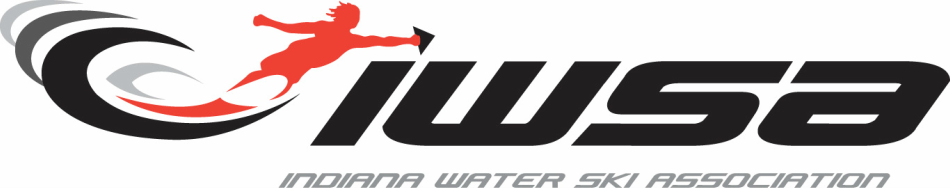                      Top Reasons to Join and Support The Indidna Water Ski AssociationPromotion of organized water sports.Helps maintain first class website and classified bulletin board.Instructional clinics providedLobby for all Indiana skiers to local government agenciesHelps maintain the Barb Miller College Scholarship fund.Puts you on step closer to registering for the Indiana State TournamentIncludes entry to the Spring FlingNewsletter to all members about current events related to water sportsAssociate with a great group of people with common interest                     IWSA  2015  Membership ApplicationName________________________________________________Address______________________________________________City ____________________________State_____ Zip_________Phone____________________  E-mail_____________________$15.00 Individual _____  $25.00  Family______(children under 18)Family members________________________________________Club Affiliation ______________Primary Ski Interest___________Enclosed is my donation of $________to Barb Miller Fund Memorial College Fund.Return this form to :   Paul Miller				5805 West 700 North				McCordsville, In.  46055				paul.miller@3dsystems.comPay with Pay Pal:   inwaterski@gmail.com